Հ Ա Շ Վ Ե Տ Վ ՈՒ Թ Յ ՈՒ Ն ԳՈՐԾՈՒՂՄԱՆ ԾԱԽՍԵՐԻ ՎԵՐՋՆԱՀԱՇՎԱՐԿԻ ՄԱՍԻՆՄարմնի անվանումը  ՀՀ ֆինանսների նախարարությունԳործուղման մասին իրավական ակտի համարը 156-ԱԱնունը, ազգանունը, զբաղեցրած պաշտոնը (մասնագիտությունը)Արմեն Գևորգյան, ՖՆ նախարարի խորհրդականԳործուղման վայրը	ք. Մոսկվա, Ռուսաստանի ԴաշնությունԳործուղման ժամկետները 2023թ. ապրիլի 17-19Գործուղման ծախսերի ֆինանսավորման աղբյուրը՝ 2023 թվականի ՀՀ ՖՆ-ի ՝ արտասահմանյան պաշտոնական գործուղումների համար նախատեսված միջոցների հաշվինհրավիրող կողմի միջոցների հաշվին հատուցվող ծախսերը(թվարկել՝ ճանապարհածախս, գիշերավարձ, օրապահիկ  և այլն)	Առկա չենպետական բյուջեի միջոցների հաշվին հատուցվող ծախսերը(ՀՀ կառավարության 2005 թվականի դեկտեմբերի 29-ի N 23385-Ն որոշմանը  համապատասխան)(ընդգծել ծախսերի փոխհատուցման տարբերակը)V    ա. փաստացի կատարված ծախսերը հիմնավորող փաստաթղթերի հիման վրա` դրանցով սահմանված չափով, բայց ոչ ավելի, քան ցանկով նախատեսված չափերը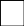 բ. գործուղման անհատական իրավական ակտով տվյալ գործուղման փաստացի կատարված ծախսերի հատուցման պահանջի համաձայն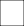 Ծախսի տեսակըԾախսի տեսակըԱնուն, ազգանուն1Ճանապար- հածախսԱվիածառայության տեսակը(էկոնոմ դաս,բիզնես դաս)Արմեն ԳևորգյանՃանապար- հածախսԱվիատոմսի արժեքը(դրամ)184,080 դրամԳիշերա- վարձՎճարը 1 օրվա համար(արտարժույթով)134 $Գիշերա- վարձՎճարը 1 օրվա համար(դրամ)387,94 դրամԳիշերա- վարձՕրերի քանակը2Գիշերա- վարձԸնդամենը(դրամ)62,381 դրամ (2*134$=268$*387,94դրամ=103,968 դրամ, որի 60%=62,381դրամ)ՕրապահիկՎճարը 1 օրվա համար(արտարժույթով)86$ՕրապահիկՎճարը 1 օրվա համար(դրամ)387.94 դրամՕրապահիկՕրերի քանակը3ՕրապահիկԸնդամենը(դրամ)100,089 դրամԱյլ ծախսերՀակահամաճա- րակային նմուշառումներիվճար-Այլ ծախսերՄուտքիարտոնագրի վճար-Այլ ծախսերԱյլ ծախսեր (նկարագրել)-Ընդամենը ծախսեր(հազ. դրամ)Ընդամենը ծախսեր(հազ. դրամ)346,550 դրամ